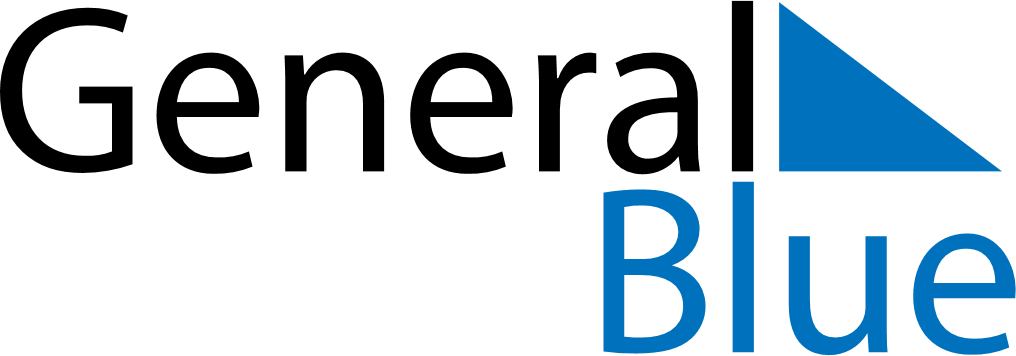 Q4 2027 CalendarCentral African RepublicQ4 2027 CalendarCentral African RepublicQ4 2027 CalendarCentral African RepublicQ4 2027 CalendarCentral African RepublicQ4 2027 CalendarCentral African RepublicQ4 2027 CalendarCentral African RepublicQ4 2027 CalendarCentral African RepublicOctober 2027October 2027October 2027October 2027October 2027October 2027October 2027October 2027October 2027SUNMONMONTUEWEDTHUFRISAT123445678910111112131415161718181920212223242525262728293031November 2027November 2027November 2027November 2027November 2027November 2027November 2027November 2027November 2027SUNMONMONTUEWEDTHUFRISAT11234567889101112131415151617181920212222232425262728292930December 2027December 2027December 2027December 2027December 2027December 2027December 2027December 2027December 2027SUNMONMONTUEWEDTHUFRISAT123456678910111213131415161718192020212223242526272728293031Nov 1: All Saints’ DayDec 1: Republic DayDec 25: Christmas Day